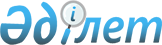 О признании утратившими силу некоторых нормативных правовых постановлений акимата Южно-Казахстанской областиПостановление акимата Южно-Казахстанской области от 28 декабря 2015 года № 438      В соответствии с Законом Республики Казахстан от 24 марта 1998 года "О нормативных правовых актах", акимат Южно-Казахстанской области ПОСТАНОВЛЯЕТ:

      1. Признать утратившими силу некоторые нормативные правовые постановления акимата Южно-Казахстанской области согласно приложению к настоящему постановлению.

      2. Настоящее постановление вводится в действие с 1 января 2016 года.

      3. Контроль за исполнением настоящего постановления возложить на руководителя аппарата акима области Жилкишиева Б.

 Перечень утративших силу некоторых нормативных правовых постановлений акимата Южно-Казахстанской области      1. Постановление акимата Южно-Казахстанской области от 1 декабря 2008 года № 426 "Об определении перечня должностей специалистов в области здравоохранения, социального обеспечения, образования, культуры, спорта и ветеринарии, являющихся гражданскими служащими и работающих в сельской местности" (зарегистрировано в Реестре государственной регистрации нормативных правовых актов за № 2000, опубликовано 24 декабря 2006 года в газете "Южный Казахстан").

      2. Постановление акимата Южно-Казахстанской области от 8 июля 2014 года № 218 "О внесении изменений и дополнения в постановление акимата Южно-Казахстанской области от 8 июля 2014 года №218 "Об определении перечня должностей специалистов в области здравоохранения, социального обеспечения, образования, культуры, спорта и ветеринарии, являющихся гражданскими служащими и работающих в сельской местности" (зарегистрировано в Реестре государственной регистрации нормативных правовых актов за № 2771, опубликовано 21 августа 2014 года в газете "Южный Казахстан").

      3. Постановление акимата Южно-Казахстанской области от 18 декабря 2014 года № 396 "О внесении изменения в постановление акимата Южно-Казахстанской области от 8 июля 2014 года №218 "Об определении перечня должностей специалистов в области здравоохранения, социального обеспечения, образования, культуры, спорта и ветеринарии, являющихся гражданскими служащими и работающих в сельской местности" (зарегистрировано в Реестре государственной регистрации нормативных правовых актов за № 2936, опубликовано 7 января 2015 года в газете "Южный Казахстан").

      4. Постановление акимата Южно-Казахстанской области от 18 ноября 2013 года № 325 "Об утверждении Правил служебной этики государственных служащих аппарата акима Южно-Казахстанской области и исполнительных органов, финансируемых из областного бюджета" (зарегистрировано в Реестре государственной регистрации нормативных правовых актов за № 2424, опубликовано 13 желтоқсан 2013 года в газете "Южный Казахстан").


					© 2012. РГП на ПХВ «Институт законодательства и правовой информации Республики Казахстан» Министерства юстиции Республики Казахстан
				
      Аким области

Б.Атамкулов

      Сатыбалды Д.

      Жилкишиев Б.

      Айтаханов Е.

      Каныбеков С.

      Садыр Е.

      Туякбаев С.

      Абдуллаев А.

      Мендебаев К.
Приложение
к постановлению акимата
Южно-Казахстанской области
от "28" декабря 2015 года № 438